Idaho Migrant Education Program 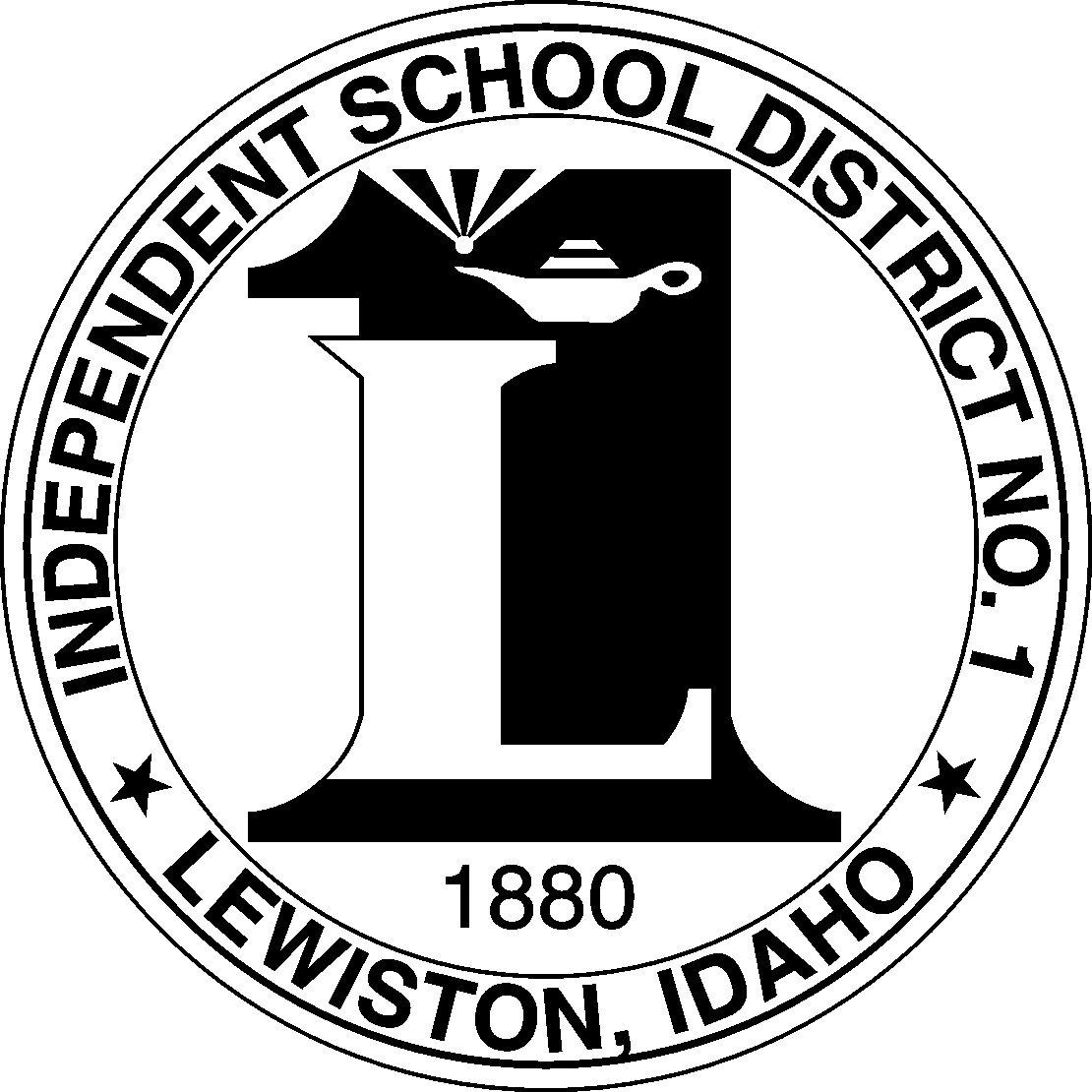 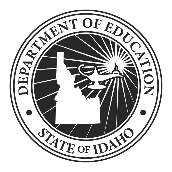 Parent Employment SurveyThe information provided below is used to identify students who may qualify to receive additional educational services. A program employee may contact you for further information if needed. All information is kept confidential. Child’s Name:  	District:	Date:Birthdate: 	School: 	Grade: In the past three years, has your family lived in another school district?  This includes other school districts in Idaho, or another state or country.Yes 	(CONTINUE TO #2) 	No 	(STOP HERE)In the past three years, has anyone in your household had a job working with any of the products or activities listed below (not including on your own property)?  Yes 	(CONTINUE TO #3) 	No 	(STOP HERE) Please check all that apply below:Parents’ Names:	Phone: Address:	City:Please list all other children in the household less than 22 years of age (include children under 5):Examples:Activities or ProductsExamples:Activities or Products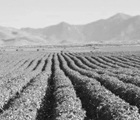  Any Crops  Examples:  corn, potatoes, beans, wheat, sugar beets, fruits, hops, alfalfa, etc. or field preparations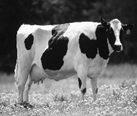  Any Livestock Examples: cattle, pigs, sheep, chickens, dairy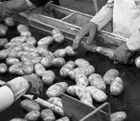  Processing agricultural productsExamples: (Sorting, packing, cutting, etc.) onions, potatoes, meat, fruit, trees, etc.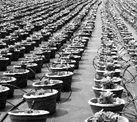  Other agricultureExamples: Forestry, nursery plant care, fishingNameBirthdateSchoolGrade